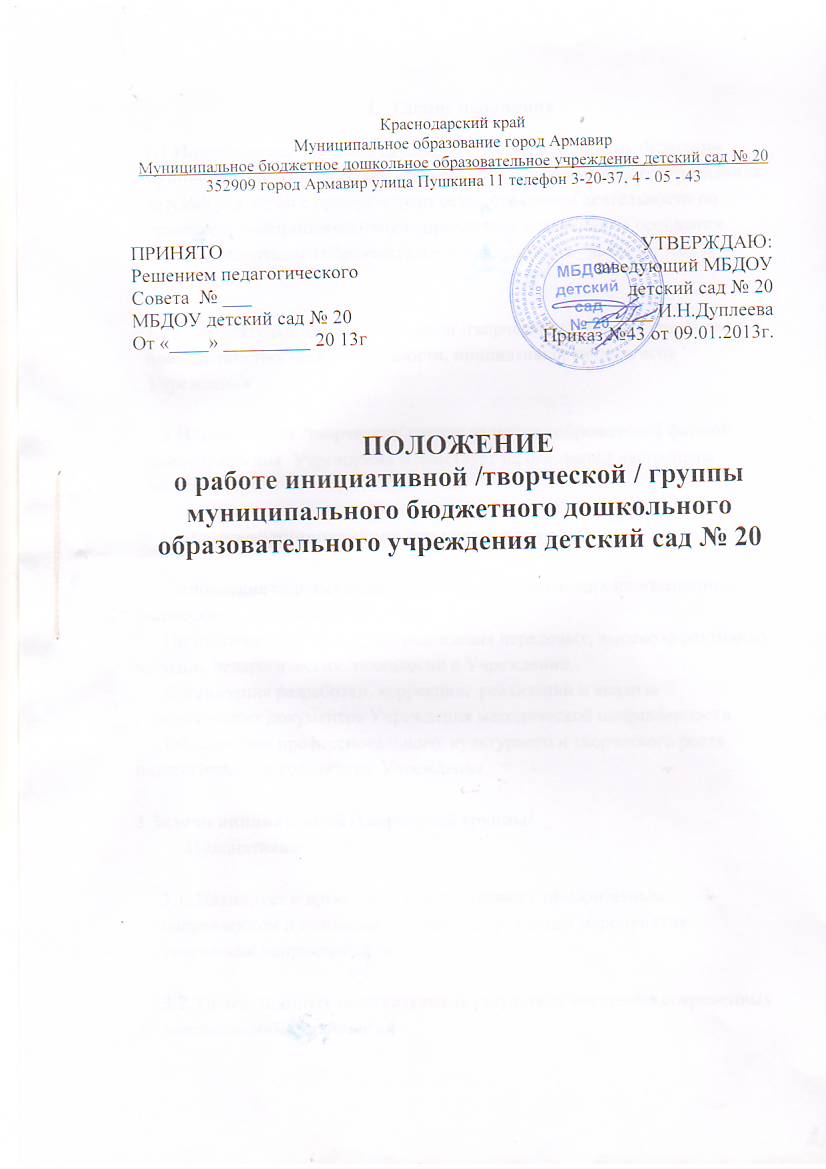 1.      Общие положения1.1.Инициативная  группа – группа творчески работающих педагогов муниципального бюджетного дошкольного образовательного учреждения детский сад  № 20 с приоритетным осуществлением деятельности по нравственно-патриотическому направлению, созданная на основании Устава дошкольного образовательного учреждения  /далее по тексту – Учреждения/1.2.Цель деятельности инициативной /творческой/ группы – содействие повышению творческой активности, инициативности педагогов Учреждения1.3.Инициативная /творческая/ группа является добровольной формой самоуправления  Учреждения и действует на основании настоящего положения2.     Функции инициативной /творческой группы/            Выполнение годовых задач  Учреждения, требующих инновационного, творческого подхода к их решению.            Инициаторство новых идей, реализация передовых, высокоэффективных методов, педагогических  технологий в Учреждении.            Организация разработки, коррекции,  реализации и анализа стратегических документов Учреждения методической направленности.            Обеспечение профессионального, культурного и творческого роста педагогического коллектива  Учреждения. 3.Задачи инициативной /творческой группы/Инициативная группа:3.1. Планирует и организует в соответствии с приоритетным направлением и годовыми задачами  Учреждения мероприятия творческой направленности.3.2. Пропагандирует положительные результаты внедрения современных  инновационных технологий.3.3.Организует работу по участию педагогического коллектива  Учреждения в районных,  окружных, российских смотрах и конкурсах.3.4.Оказывает помощь в разработке стратегических документов  Учреждения - программы развития, общеобразовательной  программы; экспертизе авторских программ.3.5.Организует информационную  деятельность на сайте  Учреждения с целью распространения передового педагогического опыта.3.6.Совершенствует предметно-развивающую среду в соответствии с приоритетным направлением, годовыми задачами деятельности Учреждения  (оформление холлов, лестничных проемов, игровых комнат, музеев, и др.)3.     Организация деятельности            Состав инициативной /творческой/ группы избирается на педагогическом Совете Учреждения и  утверждается приказом заведующего.            Состав инициативной /творческой/ группы может меняться в течение года в зависимости от поставленных проблем  учреждения и качеством выполнения поставленных задач педагогами            Инициативную группу дошкольного учреждения возглавляет один из ее членов открытым голосованием.            Заседания творческой группы проводятся согласно плану деятельности и по мере необходимости.4.     Документация и отчетность 5.1.Обсуждаемые вопросы фиксируются и протоколируются.5.2.Отчет деятельности инициативной /творческой группы/ представляется на педсоветах, методических мероприятиях.6.Взаимодействие с другими органами самоуправления6.1. Решения, предложения инициативной /творческой/ группы выносятся на  заседания:        педагогический Совета          родительского Комитета         общего Собрания трудового коллектива